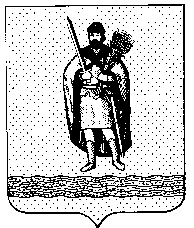 Муниципальное образование – ОКСКОЕ СЕЛЬСКОЕ ПОСЕЛЕНИЕ РязанскОГО муниципальнОГО районА Рязанской областиАДМИНИСТРАЦИЯ МУНИЦИПАЛЬНОГО ОБРАЗОВАНИЯ –ОКСКОЕ СЕЛЬСКОЕ ПОСЕЛЕНИЕ РЯЗАНСКОГО МУНИЦИПАЛЬНОГО РАЙОНА РЯЗАНСКОЙ ОБЛАСТИПОСТАНОВЛЕНИЕот «31» августа 2016 г.						            	 	№ 60Об отмене особого противопожарного режимаВ соответствии со статьей 30 Федерального закона от 21.12.1994 года № 69-ФЗ «О пожарной безопасности», статьей 14 Закона Рязанской области от 16.03.2006 года «О пожарной безопасности в Рязанской области», в соответствии с Постановлением Правительства Рязанской области от 24.08.2016 года № 195 «Об отмене особого противопожарного режима», в связи с нормализацией пожарной обстановки на территории муниципального образования – Окское сельское поселение Рязанского муниципального района Рязанской области, руководствуясь Уставом муниципального образования – Окское сельское поселение Рязанского муниципального района Рязанской области, администрация муниципального образования – Окское сельское поселение Рязанского муниципального района Рязанской областиПОСТАНОВЛЯЕТ:1. Отменить на всей территории муниципального образования – Окское сельское поселение Рязанского муниципального района Рязанской области особый противопожарный режим.2. Признать утратившим силу постановление администрации муниципального образования – Окское сельское поселение Рязанского муниципального района Рязанской области от 11.04.2016 года № 24 «Об установлении особого противопожарного режима».3. Настоящее постановление подлежит опубликованию в «Информационном вестнике муниципального образования – Окское сельское поселение Рязанского муниципального района Рязанской области» и на официальном сайте администрации муниципального образования – Окское сельское поселение Рязанского муниципального района Рязанской области.Глава администрации 							          А.В. ТрушинЛИСТ СОГЛАСОВАНИЯк постановлению администрации муниципального образования – Окское сельское поселение Рязанского муниципального района Рязанской области «Об отмене особого противопожарного режима» от «__» ________ 2016 г. № __Помощник главы администрации 					        М.В. Чикунов